Anul școlar 2019 - 2020Fișă de proiect – clasa a X - a 1. Probleme compuse:1.1.  Rezolvați în R ecuația .    1.2.  Aflați numărul natural n știind că .      1.3.  Rezolvați ecuația .      1.4.  Determinați numărul real m încât vectorii  și                 să fie paraleli.1.5.  Dintre cei 28 de elevi ai unei clase, 20 elevi participă la Cercul de literatură,         iar 25 elevi participă la Cercul de matematică. Aflați câți elevi participă la ambele         cercuri.                                                                                                                                 Profesor, Teodora Cosma       2.  Problemă distractivă:Înlocuind cifrele cu literele corespunzătoare noțiunilor matematice indicate mai jos, obținem  ................... !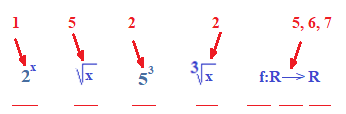 Profesor, Teodora Cosma      3. CONCURSUL ,,Varietăţi Matematice”- anul școlar  2019 – 2020 !1. Problemă  propusă de profesor, Teodora Cosma           Se consideră punctele A, B, C, D într-un reper cartezian  ortonormat XOY, care au         vectorii de poziție: ,  ,  ,  .      a) Arătați că punctele A, B, C, D  sunt vârfurile unui dreptunghi.      b) Calculați perimetrul și aria dreptunghiului ABCD.                                                        2. Concurs de: probleme compuse, probleme distractive compuse, rebusuri, glume, povestiri, poezii, ghicitori, fotografii,...ale elevilor, cu menţiunea să aibă conţinut matematic.                                                              *  Termen de rezolvare a problemelor propuse, până                                                                   în data de 30.05.2020.                                                                    *  Rezultatele vor fi prezentate până în data de                                                                        1.06.2020.                                                                 *  Realizată de profesor, Cosma Teodora                                                                   Liceul Tehnologic T.F.,,Anghel Saligny”- Simeria                                                                  Structura: Şcoala Gimnazială „Sigismund  Toduţă” 